*Add a new row for each area of need. To do this – click outside of the table row and you will see a line for typing. Press enter and a new row will appear. *Please remember if you have not completed Section 5 (evidence of assess, plan, do, review cycle) you must provide evidence of this in some other form.Section 1Child or Young Person (CYP) & Parent(s)/Carer(s) or Person(s) DetailsChild or Young Person (CYP) & Parent(s)/Carer(s) or Person(s) DetailsChild or Young Person (CYP) & Parent(s)/Carer(s) or Person(s) DetailsChild or Young Person (CYP) & Parent(s)/Carer(s) or Person(s) DetailsChild or Young Person (CYP) & Parent(s)/Carer(s) or Person(s) DetailsChild or Young Person (CYP) & Parent(s)/Carer(s) or Person(s) DetailsChild or Young Person (CYP) & Parent(s)/Carer(s) or Person(s) DetailsChild or Young Person (CYP) & Parent(s)/Carer(s) or Person(s) DetailsChild or Young Person (CYP) & Parent(s)/Carer(s) or Person(s) DetailsChild or Young Person (CYP) & Parent(s)/Carer(s) or Person(s) DetailsChild or Young Person DetailsChild or Young Person DetailsChild or Young Person DetailsChild or Young Person DetailsChild or Young Person DetailsChild or Young Person DetailsChild or Young Person DetailsChild or Young Person DetailsChild or Young Person DetailsChild or Young Person DetailsChild or Young Person DetailsChild’s first nameChild's last nameChild's last nameAlso known as (if applicable)Also known as (if applicable)Date of BirthNC Year GroupNC Year GroupUnique Pupil Number (UPN)Unique Pupil Number (UPN)GenderEthnicityEthnicityHome languageHome languageAddressIs the pupil looked after by a local authority?YesNoIf YES what local authority?If YES what local authority?Parent(s)/Carer(s) or Person(s) with Parental Responsibility DetailsParent(s)/Carer(s) or Person(s) with Parental Responsibility DetailsParent(s)/Carer(s) or Person(s) with Parental Responsibility DetailsParent(s)/Carer(s) or Person(s) with Parental Responsibility DetailsParent(s)/Carer(s) or Person(s) with Parental Responsibility DetailsParent(s)/Carer(s) or Person(s) with Parental Responsibility DetailsParent(s)/Carer(s) or Person(s) with Parental Responsibility DetailsParent(s)/Carer(s) or Person(s) with Parental Responsibility DetailsParent(s)/Carer(s) or Person(s) with Parental Responsibility DetailsParent(s)/Carer(s) or Person(s) with Parental Responsibility DetailsParent(s)/Carer(s) or Person(s) with Parental Responsibility DetailsName of Parent(s)/Carer(s) or Person(s) with Parental ResponsibilityRelationship to childRelationship to childAddress (if different from above)TelephoneEmail addressEmail addressEmail addressIf the child or/ young person has other Parent(s)/Carer(s) or Person(s) with Parental Responsibility – Please fill in below.If the child or/ young person has other Parent(s)/Carer(s) or Person(s) with Parental Responsibility – Please fill in below.If the child or/ young person has other Parent(s)/Carer(s) or Person(s) with Parental Responsibility – Please fill in below.If the child or/ young person has other Parent(s)/Carer(s) or Person(s) with Parental Responsibility – Please fill in below.If the child or/ young person has other Parent(s)/Carer(s) or Person(s) with Parental Responsibility – Please fill in below.If the child or/ young person has other Parent(s)/Carer(s) or Person(s) with Parental Responsibility – Please fill in below.Name of Parent(s)/Carer(s) or Person(s) with Parental ResponsibilityRelationship to childRelationship to childAddress (if different from above)TelephoneEmail addressEmail addressSection 2Setting details and reason for requestSetting details and reason for requestSetting details and reason for requestCurrent setting nameAddressDate of admissionName of SENCOTelephoneEmail address Reason for the requestSection 9:14 of the Code of Practice states that the LA should consider whether, despite relevant and purposeful action to identify, assess and meet the needs of the child or young person they have failed to make expected progress.Please provide background and reasons for requesting an EHC needs assessmentSection 3Strengths and NeedsStrengths and NeedsStrengths and NeedsPlease provide a description of the child / young person's strengths and needs. Include any diagnoses from professional's reports. Please provide a description of the child / young person's strengths and needs. Include any diagnoses from professional's reports. Please provide a description of the child / young person's strengths and needs. Include any diagnoses from professional's reports. Please provide a description of the child / young person's strengths and needs. Include any diagnoses from professional's reports. Cognition and LearningCognition and LearningPrimary need           Cognition and LearningCognition and LearningSecondary needStrengths in relation to this areaNeeds in relation to this areaCommunication and InteractionCommunication and InteractionPrimary need           Communication and InteractionCommunication and InteractionSecondary needStrengths in relation to this areaNeeds in relation to this areaSocial Emotional and Mental HealthSocial Emotional and Mental HealthPrimary need           Social Emotional and Mental HealthSocial Emotional and Mental HealthSecondary needStrengths in relation to this areaNeeds in relation to this areaSensory and or/ PhysicalSensory and or/ PhysicalPrimary need           Sensory and or/ PhysicalSensory and or/ PhysicalSecondary needStrengths in relation to this areaNeeds in relation to this areaSection 4Cognition and Learning Data - Progress/Attainment over timePlease complete the relevant section of the boxes below, either EYFS Data or provide details of the school’s assessment of the pupil’s Year R baseline, against the area of learning and development descriptors within your assessment tool.  Please also provide details of the expected baseline.Please complete the relevant section of the boxes below, either EYFS Data or provide details of the school’s assessment of the pupil’s Year R baseline, against the area of learning and development descriptors within your assessment tool.  Please also provide details of the expected baseline.Early Years Foundation Stage: EYFS Profile Scores – Reception Year Early Years Foundation Stage: EYFS Profile Scores – Reception Year Area of Learning & DevelopmentAspectEYFS Stage at [Date]:Area of Learning & DevelopmentYear R baseline at [date]Expected Year R baselinePersonal, Social & Emotional DevelopmentMaking RelationshipsPersonal, Social & Emotional DevelopmentSelf-confidence & self-awarenessPersonal, Social & Emotional DevelopmentManaging Feelings & behaviourPhysical DevelopmentMoving & HandlingPhysical DevelopmentHealth & self-careCommunication & LanguageListening & attentionCommunication & LanguageUnderstandingCommunication & LanguageSpeakingLiteracyReadingLiteracyWritingMathematicsNumbersMathematicsShape, Space & MeasureUnderstanding the WorldPeople & CommunitiesUnderstanding the WorldThe WorldUnderstanding the WorldTechnologyExpressive Arts & DesignExploring & using media & materialsExpressive Arts & DesignBeing ImaginativeAttainment and Progress DataPlease provide the child or young person’s attainment data. If the child is in Key Stage 2, please complete all KS1 and KS2 data. Please ensure that you provide at least 3 years of attainment data.Year RYear 1Year 2Year 3Year 4Year 5Year 6Year 7Year 8Year 9Year 10Year 11English ReadingEnglishWritingMathsSciencePlease include an explanation of your record of attainment so it is clear how you measure progress. It must be clear how far behind the child is, relating to the curriculum, compared to peers of the same age. Do not state ‘below age related expectation’ as this does not specify how far below the child is performing in comparison to their peers. If working below, please indicate what year group expectations the child is working at. For those working within the previous key stage please include pre-key stage standards.Section 5Implementation of the Graduated ApproachPlease describe below the support that has been put in place over time to meet the child or young person’s special educational need.  You need to include detail of:When SEN support was first initiated How many cycles of Assess, Plan, Do, Review (APDR) there have beenYou can attach your own documents which detail the APDR cycle of individual support available to the pupil and the subsequent reviews or you can use the tables below to describe your APDR cycles. These must show the child’s targets and desired outcomes and be amended in light of previous cycles of APDR. The most recent information should also show evidence of how you have drawn on more specialist expertise from outside professionals.Please describe below the support that has been put in place over time to meet the child or young person’s special educational need.  You need to include detail of:When SEN support was first initiated How many cycles of Assess, Plan, Do, Review (APDR) there have beenYou can attach your own documents which detail the APDR cycle of individual support available to the pupil and the subsequent reviews or you can use the tables below to describe your APDR cycles. These must show the child’s targets and desired outcomes and be amended in light of previous cycles of APDR. The most recent information should also show evidence of how you have drawn on more specialist expertise from outside professionals.APDR Cycle 1APDR Cycle 1APDR Cycle 1APDR Cycle 1What did you do?This should include detail about what you are targeting and what intervention you put in place.For how long?When did this begin and when did it end?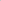 What was the impact?How much progress did the child make compared to where they started?What did you do next?What worked and what did not?Did you change targets or the intervention, and/or the frequency of intervention?Did you seek more specialist input?APDR Cycle 2APDR Cycle 2APDR Cycle 2APDR Cycle 2What did you do?This should include detail about what you are targeting and what intervention you put in place.For how long?When did this begin and when did it end?What was the impact?How much progress did the child make compared to where they started?What did you do next?What worked and what did not?Did you change targets or the intervention, and/or the frequency of intervention?Did you seek more specialist input?APDR Cycle 3APDR Cycle 3APDR Cycle 3APDR Cycle 3What did you do?This should include detail about what you are targeting and what intervention you put in place.For how long?When did this begin and when did it end?What was the impact?How much progress did the child make compared to where they started?What did you do next?What worked and what did not?Did you change targets or the intervention, and/or the frequency of intervention?Did you seek more specialist input?Section 6Summary of Professional involvementPlease use the table below to specify all professionals that have been involved with the child or young person. Please include details of referrals made to and current interventions delivered by non-school agencies which could include Social Care, LBAT, EP, SALT,SST etc. The table below should be completed with details of the service, start/finish dates, advice/assessments, direct work with child and direct work with parent/carer.Please use the table below to specify all professionals that have been involved with the child or young person. Please include details of referrals made to and current interventions delivered by non-school agencies which could include Social Care, LBAT, EP, SALT,SST etc. The table below should be completed with details of the service, start/finish dates, advice/assessments, direct work with child and direct work with parent/carer.Identified areas of needName of Outside Agency (any observations and assessments that have been undertaken)Nature of Involvement/Intervention/ strategies recommendedEvidence of implementation, e.g. SEN Support Review Plan / IEP etc.Review date (e.g. X weeks from recommendation)Length of intervention in weeks (e.g. X weeks from recommendation)Review date	Details of the impact of each interventionImpact RAG andAnalysisR = No impactA = some, not sustainingG = good, and sustainingSection 7Summary of Current Provision and InterventionAll mainstream schools, settings and colleges are provided with resources to support children/young people with additional needs, including pupils with SEN and disabilities and schools are expected to fund up to £6000 to support those with special educational needs. Please complete the attached spreadsheet (using the link below) detailing the current provision in place to support and meet the needs of the individual child/young person. Schools can include their own documentation (scanned provision map/spreadsheet etc.) to evidence the costed provision. This must show annual costs.All mainstream schools, settings and colleges are provided with resources to support children/young people with additional needs, including pupils with SEN and disabilities and schools are expected to fund up to £6000 to support those with special educational needs. Please complete the attached spreadsheet (using the link below) detailing the current provision in place to support and meet the needs of the individual child/young person. Schools can include their own documentation (scanned provision map/spreadsheet etc.) to evidence the costed provision. This must show annual costs.If you are using the link below, please ensure that once you complete the provision map, that you save this spreadsheet and submit it with your EHCNA request. Provision Map (April 2022)If you are using the link below, please ensure that once you complete the provision map, that you save this spreadsheet and submit it with your EHCNA request. Provision Map (April 2022)Section 8Health informationHealth informationHealth informationHealth informationHealth informationHealth informationIndividual Health Care PlanIndividual Health Care PlanIndividual Health Care PlanIndividual Health Care PlanIndividual Health Care PlanYes, attached copy           Individual Health Care PlanIndividual Health Care PlanIndividual Health Care PlanIndividual Health Care PlanIndividual Health Care PlanNo, not requiredHealth Need and any DiagnosisHealth Need and any DiagnosisDate DiagnosedHealth Professional Involved/ Contact DetailsCurrent involvement (current, discharged etc.)Current involvement (current, discharged etc.)Current involvement (current, discharged etc.)Section 9Social Care informationSocial Care informationSocial Care informationSocial Care informationSocial Care InvolvementSocial Care InvolvementSocial Care InvolvementYes (Complete below)Social Care InvolvementSocial Care InvolvementSocial Care InvolvementNoName of Social Worker/Family Support WorkerName of Social Worker/Family Support WorkerIs the child subject to a Child in Need (CiN) Plan?Yes Is the child subject to a Child in Need (CiN) Plan?NoIs the child subject to a Child Protection (CP) Plan?Yes Is the child subject to a Child Protection (CP) Plan?NoIs the family involved in an Early Help Plan (EHP)?Yes Is the family involved in an Early Help Plan (EHP)?NoOther relevant information: (i.e. a court order is in place & detail)Section 10Parent/Carer contribution towards an Education, Health and Care Needs Assessment (ECHNA)Parents must be included in co-producing the request for assessment and have their own views reflected throughout.As part of considering the request for an ECNHA, the considerations panel would like to know your views.Parents must be included in co-producing the request for assessment and have their own views reflected throughout.As part of considering the request for an ECNHA, the considerations panel would like to know your views.Your NameChild/Young Person’s nameWhy I want an EHC needs assessment for my child/young personWhy I want an EHC needs assessment for my child/young personThings I would like you to know about my child/young personThings I would like you to know about my child/young personAnything else I would like to share about my child/young personAnything else I would like to share about my child/young personSection 11Requestor DeclarationRequestor DeclarationRequestor DeclarationRequestor DeclarationAs the person making this request you are responsible for ensuring the request is made in line with the fundamental principles of the Children and Families Act 2014 (the Act) and the Special Educational Needs and Disability Code of Practice: 0-25 years (January 2015). SEN Code of Practice:1.4	Early Years providers, schools and colleges should also take steps to ensure that young people and parents are actively supported in contributing to needs assessments, developing and reviewing Education, Health and Care (EHC) plans.  You are required to explain to parents that the information held within this request will be sent to the SEN Assessment Team.  You must use your best endeavours to ensure they have seen what has been recorded and that they are aware that the information will be shared with other relevant professionals to enable appropriate support to be put in place to meet the child/young person’s needs.In line with the Act it is expected that you will complete this referral with the family adopting the principles of co-production and collaboration.The SEN Assessment Team will hold and use this information to comply with its legal obligations and in line with their Privacy Notice.  You are required to make the family aware of the Privacy Notice information which can be found here on the Local Offer:https://westsussex.local-offer.org/information_pages/398-parents-carers-information-privacy-policy As the person making this request you are responsible for ensuring the request is made in line with the fundamental principles of the Children and Families Act 2014 (the Act) and the Special Educational Needs and Disability Code of Practice: 0-25 years (January 2015). SEN Code of Practice:1.4	Early Years providers, schools and colleges should also take steps to ensure that young people and parents are actively supported in contributing to needs assessments, developing and reviewing Education, Health and Care (EHC) plans.  You are required to explain to parents that the information held within this request will be sent to the SEN Assessment Team.  You must use your best endeavours to ensure they have seen what has been recorded and that they are aware that the information will be shared with other relevant professionals to enable appropriate support to be put in place to meet the child/young person’s needs.In line with the Act it is expected that you will complete this referral with the family adopting the principles of co-production and collaboration.The SEN Assessment Team will hold and use this information to comply with its legal obligations and in line with their Privacy Notice.  You are required to make the family aware of the Privacy Notice information which can be found here on the Local Offer:https://westsussex.local-offer.org/information_pages/398-parents-carers-information-privacy-policy As the person making this request you are responsible for ensuring the request is made in line with the fundamental principles of the Children and Families Act 2014 (the Act) and the Special Educational Needs and Disability Code of Practice: 0-25 years (January 2015). SEN Code of Practice:1.4	Early Years providers, schools and colleges should also take steps to ensure that young people and parents are actively supported in contributing to needs assessments, developing and reviewing Education, Health and Care (EHC) plans.  You are required to explain to parents that the information held within this request will be sent to the SEN Assessment Team.  You must use your best endeavours to ensure they have seen what has been recorded and that they are aware that the information will be shared with other relevant professionals to enable appropriate support to be put in place to meet the child/young person’s needs.In line with the Act it is expected that you will complete this referral with the family adopting the principles of co-production and collaboration.The SEN Assessment Team will hold and use this information to comply with its legal obligations and in line with their Privacy Notice.  You are required to make the family aware of the Privacy Notice information which can be found here on the Local Offer:https://westsussex.local-offer.org/information_pages/398-parents-carers-information-privacy-policy As the person making this request you are responsible for ensuring the request is made in line with the fundamental principles of the Children and Families Act 2014 (the Act) and the Special Educational Needs and Disability Code of Practice: 0-25 years (January 2015). SEN Code of Practice:1.4	Early Years providers, schools and colleges should also take steps to ensure that young people and parents are actively supported in contributing to needs assessments, developing and reviewing Education, Health and Care (EHC) plans.  You are required to explain to parents that the information held within this request will be sent to the SEN Assessment Team.  You must use your best endeavours to ensure they have seen what has been recorded and that they are aware that the information will be shared with other relevant professionals to enable appropriate support to be put in place to meet the child/young person’s needs.In line with the Act it is expected that you will complete this referral with the family adopting the principles of co-production and collaboration.The SEN Assessment Team will hold and use this information to comply with its legal obligations and in line with their Privacy Notice.  You are required to make the family aware of the Privacy Notice information which can be found here on the Local Offer:https://westsussex.local-offer.org/information_pages/398-parents-carers-information-privacy-policy As the person making this request you are responsible for ensuring the request is made in line with the fundamental principles of the Children and Families Act 2014 (the Act) and the Special Educational Needs and Disability Code of Practice: 0-25 years (January 2015). SEN Code of Practice:1.4	Early Years providers, schools and colleges should also take steps to ensure that young people and parents are actively supported in contributing to needs assessments, developing and reviewing Education, Health and Care (EHC) plans.  You are required to explain to parents that the information held within this request will be sent to the SEN Assessment Team.  You must use your best endeavours to ensure they have seen what has been recorded and that they are aware that the information will be shared with other relevant professionals to enable appropriate support to be put in place to meet the child/young person’s needs.In line with the Act it is expected that you will complete this referral with the family adopting the principles of co-production and collaboration.The SEN Assessment Team will hold and use this information to comply with its legal obligations and in line with their Privacy Notice.  You are required to make the family aware of the Privacy Notice information which can be found here on the Local Offer:https://westsussex.local-offer.org/information_pages/398-parents-carers-information-privacy-policy AGREEMENTAGREEMENTAGREEMENTAGREEMENTAGREEMENTI confirm that I have explained to the parent/carer and/or young person that the information within this request will be shared as required to enable appropriate assessment of the child/young person.  It will be used to ensure suitable support is in place to meet the child/young person’s needs.  I have made the family aware of the SEN Assessment Team Privacy Notice.I confirm that I have explained to the parent/carer and/or young person that the information within this request will be shared as required to enable appropriate assessment of the child/young person.  It will be used to ensure suitable support is in place to meet the child/young person’s needs.  I have made the family aware of the SEN Assessment Team Privacy Notice.I confirm that I have explained to the parent/carer and/or young person that the information within this request will be shared as required to enable appropriate assessment of the child/young person.  It will be used to ensure suitable support is in place to meet the child/young person’s needs.  I have made the family aware of the SEN Assessment Team Privacy Notice.I confirm that I have explained to the parent/carer and/or young person that the information within this request will be shared as required to enable appropriate assessment of the child/young person.  It will be used to ensure suitable support is in place to meet the child/young person’s needs.  I have made the family aware of the SEN Assessment Team Privacy Notice.I confirm that I have explained to the parent/carer and/or young person that the information within this request will be shared as required to enable appropriate assessment of the child/young person.  It will be used to ensure suitable support is in place to meet the child/young person’s needs.  I have made the family aware of the SEN Assessment Team Privacy Notice.Name and roleName and roleSignatureSection 12Additional documentation to support the requestAdditional documentation to support the requestAdditional documentation to support the requestAdditional documentation to support the requestChecklist (Additional documents to include those highlighted with an asterisk * are mandatory)Tick to confirmDocument recording pupil views)* (templates available here https://westsussex.local-offer.org/information_pages/228-settings-applying-for-an-education-health-and-care-needs-assessment-ehcna-ehcp-forms-and-paperwork or your own template is fine)Individual Learning Plans (most recent and 2 reviewed)*Attendance data*Examples of pupil’s work*Any other current reports. For example, medical reports, SALT reports, EP reports, LBAT reports.Evidence of strategies used to action the report with details of arrangements which are beyond differentiation and are additional to and different from those normally available e.g. OT, SALT, Physio programmesMedical Questionnaire (this is not mandatory but is of great use if the assessment is agreed so we encourage all requestors to ask the family to complete this, document here: .Own provision map